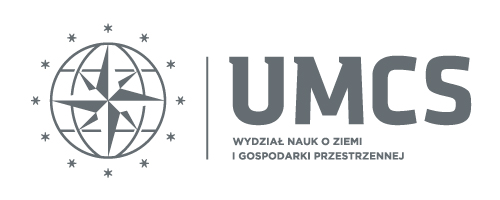 UNIWERSYTET MARII CURIE-SKŁODOWSKIEJW LUBLINIEWydział Nauk o Ziemi i Gospodarki Przestrzennej Instytut Geografii Społeczno-Ekonomicznej i Gospodarki Przestrzennej Imię i nazwiskoTytuł rozprawy doktorskiejPromotor: tytuł i stopień naukowy, imię i nazwiskoPromotor pomocniczy/drugi promotor/kopromotor: tytuł i stopień naukowy, imię i nazwisko*Lublin, rok*podać, jeśli taka funkcja występuj